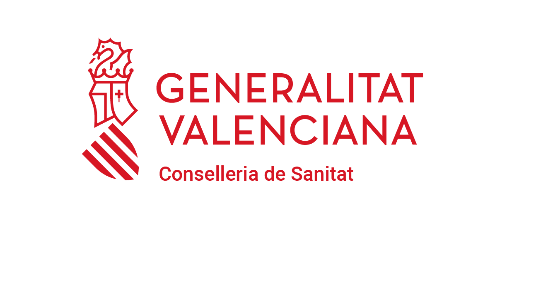 València, a    de    2022. Direcció General de xxx.VALENCIÀCONSULTA PÚBLICA PRÈVIA DEL -------------